ГлоссарийАргумент функции. Это независимая переменная величина, по значениям которой определяют значения функции.Вектор Это направленный отрезок прямой, у которой один конец называют началом вектора, другой конец – концом вектора.Геометрический смысл определенного интеграла - определенный интеграл от функции f(х) по отрезку [a; b] равен площади криволинейной трапецииГеометрический смысл производной - если функция у = f(х) имеет производную в точке х, тогда существует касательная к графику этой функции в точке М0(х0;у0), уравнение которой y – у0 =f(х)(х - х), где f(х) = tg , где - угол наклона этой касательной к оси ох.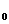 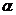 Дифференциал Это главная часть приращения функции, равная произведению производной функции у = f(х) на приращение аргумента ∆х: dy=fI(x)*∆x. Интервал Множество действительных чисел, удовлетворяющее неравенству  a < x Коллинеарные векторы - это векторы, лежащие на одной прямой или на параллельных прямых. Обозначение: .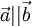 Компланарные векторы - это векторы, лежащие в одной плоскости или в параллельных плоскостях.Комплексное число z - это упорядоченная пара действительных чисел (x;y), первое из которых x называется действительной частью, а второе число y – мнимой частью. Обозначается: z=x+iy. Криволинейная трапеция - это фигура, ограниченная сверху графиком функции y=f(x) (f(x)≥0), слева и справа соответственно прямыми x=a и x=b, снизу – отрезком [a;b] оси OX.Механический смысл производной - это скорость изменения любого процесса. Например, производная пути S=S(t) по времени t есть мгновенная скорость движения материальной точки, т. е. V(t)=SI(t). Вторая производная пути по времени – ускорение, т. е.SII(t)=VI(t)=a(t).Неопределенный интеграл функции f(x) - это совокупность всех первообразных для функции f(x). Обозначение: , где знак называется интегралом, функция f(x) – подынтегральной функцией, а f(x)dx – подынтегральным выражением.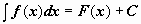 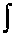 Область определения функции y=f(x) - это множество тех значений аргумента x , при которых функция y имеет смысл. Обозначение: D(f)Область значений функции y=f(x) - это множество значений y, принимаемых функцией y=f(x) для всех x из области определения D(f), т. е. при xD(f). Обозначение: E(f)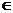 Первообразной функцией для функции y=f(x) на промежутке Х называется такая функция F(x), если в каждой точке х на промежутке Х выполняется условие F'(x)=f(x)Точка максимума функции - это точка  в окрестности, которой функция  определена и для всех точек  этой окрестности, отличных от  выполняется неравенство: 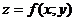 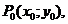 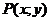 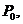 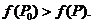 Точка минимума функции  - это точка  в окрестности, которой функция  определена и для всех точек  этой окрестности, отличных от  выполняется неравенство: 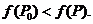 Функция - это правило, которое каждому числу из некоторого множества  ставит в соответствие одно и только одно число у из множества . Обозначение: где - независимая переменная, называемая аргументом ;-область определения функции;-область значений функции.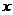 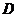 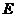 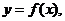 Формула Ньютона-Лейбница - это формула для вычисления определенного интеграла от непрерывной на отрезке функции f(x), имеющей первообразную F(x):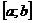 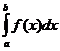 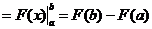 